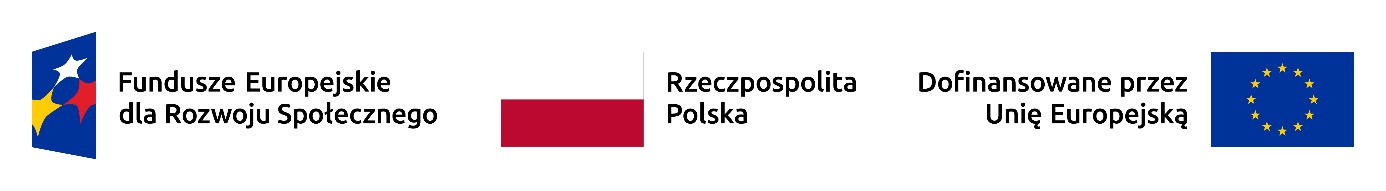 Formularz zgłoszenia oferty partneraw celu wspólnego przygotowania i realizacji projektu w odpowiedzi na konkurs 
w ramach Programu FERS.03.01-IP.08-001/23 Dostępność podmiotów szkolnictwa wyższego (Priorytet 3 Dostępność i usługi dla osób z niepełnosprawnościami)CZĘŚĆ I. INFORMACJA O PARTNERZE1. Nazwa………………………………………………………………………………………………………………………2. Forma prawna………………………………………………………………………………………………………………………3. NIP………………………………………………………………………………………………………………………4. REGON………………………………………………………………………………………………………………………5. Nr KRS………………………………………………………………………………………………………………………6. Adres siedziby………………………………………………………………………………………………………………………………………………………………………………………………………………………………………………7. Telefon………………………………………………………………………………………………………………………8. Adres strony internetowej………………………………………………………………………………………………………………………9. Adres email do korespondencji w sprawie partnerstwa………………………………………………………………………………………………………………………10. Osoba(-by) uprawniona(-ne) do reprezentowania partnera………………………………………………………………………………………………………………………CZĘŚĆ II. WKŁAD PARTNERA DO PROJEKTU1. Zakres znajomości przepisów i zagadnień z zakresu dostępności podmiotów szkolnictwa wyższego oraz finansowania projektów ze środków europejskich oraz innych kluczowych zagadnień związanych z realizacją projektów lub działań w przedmiotowym zakresie (prosimy o podanie przynajmniej tytułów aktów prawnych, co do których partner deklaruje znajomość).………………………………………………………………………………………………………………………2. Deklarowany/proponowany wkład partnera w zakresie wsparcia merytorycznego jednostki ds. dostępności………………………………………………………………………………………………………………………3. Deklarowany/proponowany wkład partnera w zakresie dostępności informacyjno-komunikacyjnej oraz cyfrowej ………………………………………………………………………………………………………………………4. Deklarowany/proponowany wkład partnera w zakresie podnoszenia świadomości pracowników na temat niepełnosprawności ………………………………………………………………………………………………………………………5. Deklarowany/proponowany wkład partnera w zakresie procedur związanych 
z dostępnością………………………………………………………………………………………………………………………6. Deklarowany/proponowany wkład partnera w zakresie procedur związanych 
z wdrażaniem usług wspierających edukację………………………………………………………………………………………………………………………7. Zasoby ludzkie wnoszone przez partnera do projektu - dostęp do specjalistów z obszaru dostępności pozwalający na zaprojektowanie skutecznych rozwiązań związanych z otwarciem uczelni dla osób z niepełnosprawnościami (między innymi: doświadczenie merytoryczne i posiadane kwalifikacje kadry partnera zaangażowanej w realizację projektu)………………………………………………………………………………………………………………………8. Zasoby organizacyjne, techniczne lub finansowe wnoszone przez partnera do projektu………………………………………………………………………………………………………………………9. Proponowany przez partnera dodatkowy zakres współpracy w zakresie realizacji projektu………………………………………………………………………………………………………………………10. Doświadczenie w realizacji projektów o podobnym charakterze………………………………………………………………………………………………………………………CZĘŚĆ III. OŚWIADCZENIAW odpowiedzi na ogłoszony nabór na wybór partnera, w celu wspólnego przygotowania 
i realizacji projektu w odpowiedzi na konkurs w ramach Programu FERS.03.01-IP.08-001/23 Dostępność podmiotów szkolnictwa wyższego (Priorytet 3 Dostępność i usługi dla osób 
z niepełnosprawnościami), składam(y) niniejszą ofertę i oświadczam(y), że:1)	zapoznałem(-łam)/zapoznaliśmy się z niniejszym ogłoszeniem i akceptuję/akceptujemy jego warunki;2) spełniamy warunek bycia organizacją pozarządową w rozumieniu art. 3 ust. 2 ustawy 
z dnia 24 kwietnia 2003 r. o działalności pożytku publicznego i o wolontariacie, która posiada co najmniej 4-letnie udokumentowane doświadczenie w prowadzeniu działalności pożytku publicznego, o której mowa w art. 3 ust. 1 ww. ustawy w zakresie: a) wdrażania dostępności dla osób z niepełnosprawnościami w uczelniach lub innych instytucjach publicznych, lub b) wspieraniu edukacji osób z niepełnosprawnościami w uczelniach3)	wyrażam(y) wolę aktywnego współdziałania ze Szkołą Wyższą im. Pawła Włodkowica 
w Płocku w przygotowaniu i realizacji projektu;4)	w razie wyboru oferty zobowiązuję(-jemy) się do zawarcia ze Szkołą Wyższa im. Pawła Włodkowica w Płocku porozumienia o Partnerstwie;5)	wyrażam(y) zgodę na przetwarzanie moich/naszych danych osobowych wyłącznie w celu przeprowadzenia naboru partnera, zgodnie z rozporządzeniem Parlamentu Europejskiego i Rady (UE) 2016/679 z dnia 27 kwietnia 2016r. w sprawie ochrony osób fizycznych w związku z przetwarzaniem danych osobowych i w sprawie swobodnego przepływu takich  danych oraz uchylenia dyrektywy 95/46/WE (ogólne rozporządzenie o ochronie danych;  Dz. Urz. UE L 119/1).………………………………………………………………………………………………………………………miejscowość, data / podpis(y), pieczęć